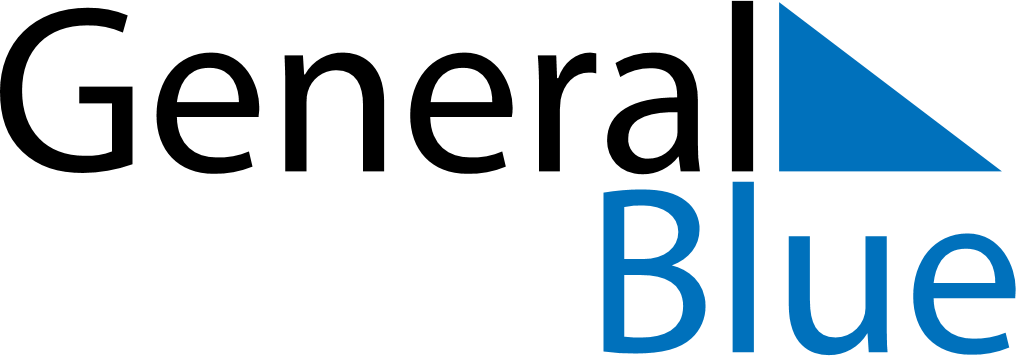 March 2030March 2030March 2030El SalvadorEl SalvadorSundayMondayTuesdayWednesdayThursdayFridaySaturday123456789Día de la Mujer10111213141516171819202122232425262728293031